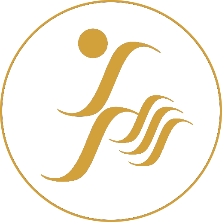 سفیران ورزش نقش جهانشبکه توسعه ورزششناسنامه ورزشی